PAPER TITLE [TIMES NEW ROMAN 14, bold, centred, Upper Case]Author Name [Times New Roman, 14-point, bold, centred]Author Affiliation, position [14-point, italic, centred]emailAuthor Name [Times New Roman, 14-point, bold, centred]Author Affiliation (COUNTRY) [14-point, italic, centred]email [14-point, italic, centred][paragraph here]The final paper length should be between 5000 to 20000 characters (including references). All pages size should be A4 (21 x 29,7cm). The top, bottom, right, and left margins should be 2 cm, 2cm, 1,5 cm, 3 cm. All the text must be in one column and Times New Roman font, including figures and tables, with 1,5x interline spacing. [Times New Roman, 14 point, normal, justified alignment].Abbreviations and acronymsDefine abbreviations and acronyms the first time they are used in the text, even after they have been defined in the abstract. Do not use abbreviations in the title or heads unless they are unavoidable.Guidelines for Figures and TablesTables and figures should be centred and are numbered independently, in the sequence in which you refer to them in the text. Use the abbreviation “Fig. 1”, even at the beginning of a sentence. Figure captions should be below figures and graphics should be accompanied by a legend; table heads should appear above tables.Table 1. Caption for the table.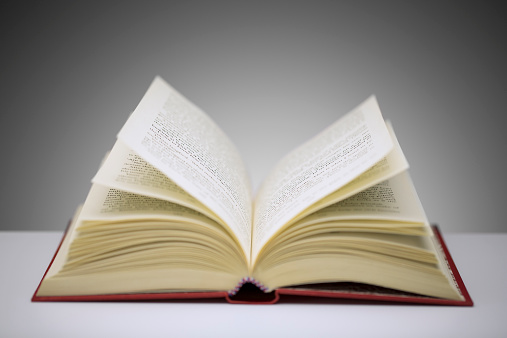 Figure 1. Caption for the figure.Guidelines for Page numbersPlease, do not add any kind of pagination anywhere in the paper. Sub-subsection: Guidelines for ReferencesThe references should be given at the bottom of each page (footnotes). [Times New Roman, 10 point, normal, left alignment].Heading 1Heading 2Heading 3One123Two456